ŠTEVNIK PIKI                                                                                 JANKO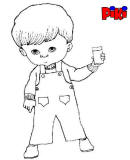 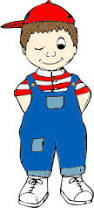                                                                                                      Kdo se je pogovarjal?                                                                                        Je bil njun pogovor anketa?                                                                                                     Pojasni.Kdo je pregledal več anket?Odgovor utemelji.Zapisuj s številko.Koliko anket je pregledal Piki in koliko Janko?    _____________Koliko anket ni bilo zanimivih?   ______________Kateri anketi sta bili zanimivi?  _______________KOLIKO? Šeststo enaindvajset – 621 – ŠTEJEMO                   Tristo devetinsedemdeset – 379 – ŠTEJEMOBesede, ki označujejo število, so GLAVNI ŠTEVNIKI.Povej, kako jih zapisujemo. KATERI? Dvestosedemnajsti – 217. – OZNAČUJEMO ZAPOREDNO MESTOKATERA? Stošesta – 106. - OZNAČUJEMO ZAPOREDNO MESTOBesede, ki označujejo zaporedno mesto česa, so VRSTILNI ŠTEVNIKI.Povej, kako jih zapisujemo. 